Activity 2 – Sentence of 3 gameSentence of 3 game  You can see that 3 features have been used to help describe the troll: The troll has beady eyes, a bulbous nose and yellow teeth.  Now use your nouns and adjectives from above to write new sentences of three to describe your troll. The troll has ____________________ , __________________ and __________ . 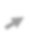 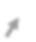 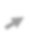 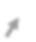 You need a comma after the first of the three things.  Then use and after the second of the three things you are describing. The troll has wicked eyes, a hooked nose and terrible breath. 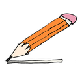 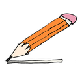 